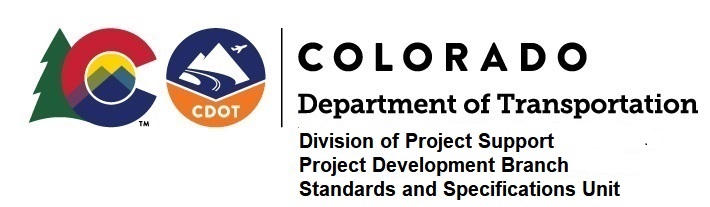 MEMORANDUMDATE:	January 3, 2020TO:	All holders of Standard Special ProvisionsFROM:	Shawn Yu, Standards and Specifications Unit ManagerSUBJECT:	The Minimum Wages on Federal Aid ProjectsEffective this date, our unit is issuing the revised Minimum Wages, Colorado, U.S. Department of Labor, General Decision Number CO20200013 standard special provision.  This revised standard special is 8 pages long, and is dated January 3, 2020.  It is to be included in all federal aid projects beginning with projects that have bid openings on January 13, 2020 or later.  Use this standard special provision on all federal-aid projects with contracts exceeding $2000, except for non-ARRA projects on roadways classified as local roads or rural minor collectors, which are exempt.  Projects on local roads, rural minor collectors, and enhancement projects funded with ARRA funds are not exempt.This new decision did not change any wages or fringe benefits for any job classifications.  It just changed the General Decision Number from CO190013 to CO20200013.If you have any questions or comments, please contact this office.